План закупок (ст. 17 Закона, Постановление Правительства РФ от 05.06.2015 N 552, Постановление администрации города Орла от 31.12.2015 №6099):П. 7 ч. 2 ст. 17 Закона №44-ФЗ: информация о закупках товаров, работ, услуг, которые по причине их технической и (или) технологической сложности, инновационного, высокотехнологичного или специализированного характера способны поставить, выполнить, оказать только поставщики (подрядчики, исполнители), имеющие необходимый уровень квалификации, а также предназначены для проведения научных исследований, экспериментов, изысканий, проектных работ (в том числе архитектурно-строительного проектирования);Внимание п. 6 ч.2 ст. 17 Закона: В планы закупок включается обоснование закупки в соответствии со статьей 18 Федерального закона №44-ФЗ Обоснование закупки (ст. 18 Закона, Постановление Правительства РФ от 05.06.2015 N 555):                                 ФОРМА <1>        обоснования закупок товаров, работ и услуг для обеспечения           государственных и муниципальных нужд при формировании                        и утверждении плана закупокФормирование Идентификационного кода закупки в соответствии с Приказом Минэкономразвития России от 29.06.2015 N 422 "Об утверждении Порядка формирования идентификационного кода закупки":Для каждой закупки в плане закупке нужно указать идентификационный код. Такой код представляют собой 36-значный цифровой код: Год планируемой закупкиВ идентификационный код включаются последние две цифры года, в котором заказчик собирается:- разместить извещение о закупке (направить приглашение принять участие в определении поставщика, подрядчика, исполнителя);- заключить контракт, если извещение (приглашение) не требуется.Идентификационный код заказчика (ИКУ)ИКУ состоит из 20 знаков. Этот элемент остается неизменным в идентификационных кодах всех закупок заказчика.Чтобы узнать ИКУ, нужно:1) найти наименование заказчика в реестре организаций на официальном сайте ЕИС (www.zakupki.gov.ru, раздел "Дополнительная информация", подраздел "Реестр организаций");2) открыть вкладку "Сведения", раздел "Идентификационный код заказчика".Номер закупкиНомер закупки состоит из четырех знаков. Значение от 0001 до 9999 присваивается в порядке возрастания в пределах года закупки. Следовательно, нумерация закупок каждого следующего года начинается с 0001.Например, третья закупка, запланированная на 2017 г., и третья закупка 2018 г. будут иметь один и тот же номер - 0003.Код объекта закупкиЕсли закупка планируется в упрощенном порядке, вместо кода объекта закупки указывается "0000".В остальных случаях определять этот код обязательно. Для этого требуется:1) найти в классификаторе ОКПД 2 планируемый к закупке товар (работу, услугу);2) определить код группы, к которой относится этот товар (работа, услуга) в классификаторе. Он состоит из четырех знаков в формате XX.XX.Код группы и будет кодом объекта закупки.Например, объект закупки - автомобильный бензин. Согласно ОКПД 2 этот товар имеет код 19.20.21.100 и относится к группе 19.20 "Нефтепродукты". Следовательно, код объекта закупки - 1920.Код вида расходов для объекта закупкиКод вида расходов, по которому оплачивается закупка, состоит из трех знаков. Его можно узнать в финансовом подразделении (бухгалтерии) заказчика.Цель осуществления закупки, определенная с учетом положений статьи 13 Федерального закона 44-ФЗ:																																								Столбец №4 заполняется в случае, если 	планируемая закупка включена в государственную (муниципальную) программу.																				Статья 13 Федерального закона №44-ФЗ:	В соответствии с настоящим Федеральным законом заказчиками осуществляются закупки для обеспечения федеральных нужд, нужд субъектов Российской Федерации и муниципальных нужд, а именно для:1) достижения целей и реализации мероприятий, предусмотренных государственными программами Российской Федерации (в том числе федеральными целевыми программами, иными документами стратегического и программно-целевого планирования Российской Федерации), государственными программами субъектов Российской Федерации (в том числе региональными целевыми программами, иными документами стратегического и программно-целевого планирования субъектов Российской Федерации), муниципальными программами;2) исполнения международных обязательств Российской Федерации, реализации межгосударственных целевых программ, участником которых является Российская Федерация, за исключением исполняемых в соответствии с пунктом 1 настоящей статьи государственных программ;3) выполнения функций и полномочий государственных органов Российской Федерации, органов управления государственными внебюджетными фондами Российской Федерации, государственных органов субъектов Российской Федерации, органов управления территориальными внебюджетными фондами, муниципальных органов, за исключением выполняемых в соответствии с пунктами 1 и 2 настоящей статьи функций и полномочий.Цель закупкиНапример, связь объекта закупки "перевязочные средства" и полномочия государственного органа "организация оказания медицинской помощи" очевидна. В этом случае столбец 6 можно заполнить следующим образом:Если прямая связь между наименованиями объекта закупки и мероприятия отсутствует, нужно описать, каким образом закупка товара (работы, услуги), указанного в столбце 3, будет способствовать реализации мероприятия (функции, полномочия, международного договора), приведенного в столбце 5.Например, между названием объекта закупки "карбюратор" и наименованием полномочия государственного органа "организация оказания медицинской помощи" прямая связь отсутствует. В этом случае столбец 6 можно заполнить так:Постановление Правительства РФ от 22.08.2016 N 835 "Об утверждении Правил проведения обязательного общественного обсуждения закупок товаров, работ, услуг для обеспечения государственных и муниципальных нужд"	 (далее – Правила)Часть 2 Правил:2. Обязательное общественное обсуждение проводится в случае осуществления закупок при начальной (максимальной) цене контракта, составляющей более 1 млрд. рублей, с использованием конкурентных способов определения поставщиков (подрядчиков, исполнителей), за исключением случаев осуществления закупок:а) с применением закрытых способов определения поставщиков (подрядчиков, исполнителей);б) в рамках государственного оборонного заказа;в) путем проведения повторного конкурса, электронного аукциона (в случае его проведения на основании части 4 статьи 71 Федерального закона "О контрактной системе в сфере закупок товаров, работ, услуг для обеспечения государственных и муниципальных нужд" (далее - Федеральный закон) без изменения объекта закупки), запроса предложений;г) путем проведения запроса котировок в целях оказания гуманитарной помощи либо ликвидации последствий чрезвычайных ситуаций природного или техногенного характера в соответствии со статьей 82 Федерального закона.Письмо Минэкономразвития РФ от 08.06.2016 №ОГ-Д28-7687Письмо Минэкономразвития РФ от 23.11.2015 №Д28и-3527Письмо Минэкономразвития РФ от 15.11.2015 №Д28и-3091План-график (ст.21 Закона, Постановление Правительства РФ от 05.06.2015 N 554)________________________________________ ___________ "__" _________ 20__ г.    (ф.и.о., должность руководителя       (подпись)   (дата утверждения)  (уполномоченного должностного лица)              заказчика)________________________________________ ___________  (ф.и.о. ответственного исполнителя)     (подпись)                                                         М.П.п. 21. Плана –графика – месяц, год размещения извещения о закупке, заключение контракта/договора с единственным поставщиком (подрядчиком, исполнителем) (п. 3ст. 3 Закона №44-ФЗ)Внимание п. 2 ч.3 ст. 21 Закона: В планы-графики включается обоснование закупки в соответствии со статьей 18 Федерального закона №44-ФЗ Обоснование закупки (ст. 18 Закона, Постановление Правительства РФ от 05.06.2015 N 555):                                 ФОРМА <1>        обоснования закупок товаров, работ и услуг для обеспечения           государственных и муниципальных нужд при формировании                    и утверждении плана-графика закупок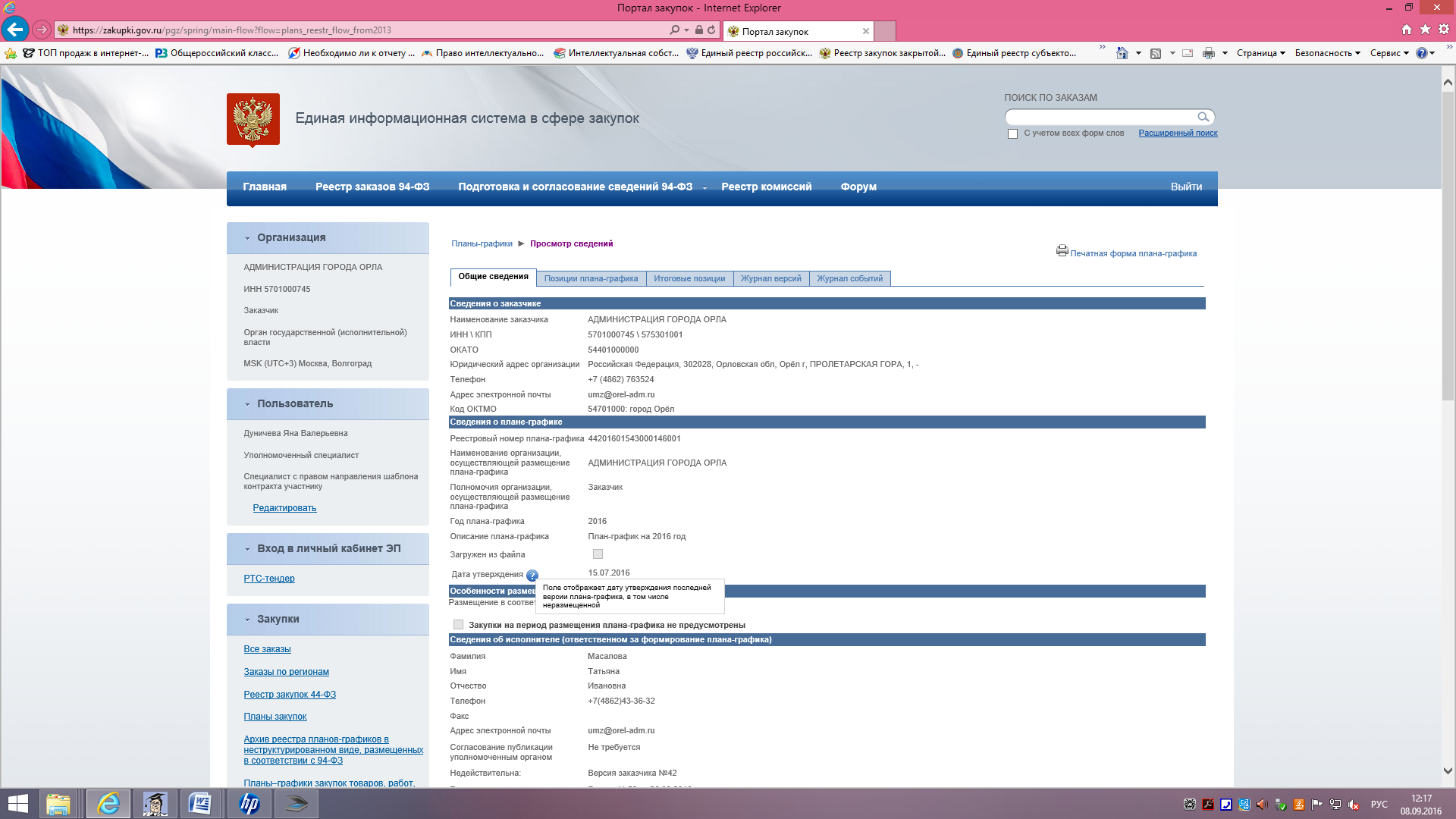 П/пИдентификационный код закупкиЦель осуществления закупкиЦель осуществления закупкиНаименование объекта закупкиПланируемый год размещения извещения, направления приглашения, заключения контракта с единственным поставщиком (подрядчиком, исполнителем)Объем финансового обеспечения (тыс. рублей)Объем финансового обеспечения (тыс. рублей)Объем финансового обеспечения (тыс. рублей)Объем финансового обеспечения (тыс. рублей)Объем финансового обеспечения (тыс. рублей)Сроки (периодичность) осуществления планируемых закупокДополнительная информация в соответствии с пунктом 7 части 2 статьи 17 Федерального закона "О контрактной системе в сфере закупок товаров, работ, услуг для обеспечения государственных и муниципальных нужд"Информация о проведении общественного обсуждения закупки (да или нет)Обоснование внесения измененийП/пИдентификационный код закупкиЦель осуществления закупкиЦель осуществления закупкиНаименование объекта закупкиПланируемый год размещения извещения, направления приглашения, заключения контракта с единственным поставщиком (подрядчиком, исполнителем)всегов том числе планируемые платежив том числе планируемые платежив том числе планируемые платежив том числе планируемые платежиСроки (периодичность) осуществления планируемых закупокДополнительная информация в соответствии с пунктом 7 части 2 статьи 17 Федерального закона "О контрактной системе в сфере закупок товаров, работ, услуг для обеспечения государственных и муниципальных нужд"Информация о проведении общественного обсуждения закупки (да или нет)Обоснование внесения измененийП/пИдентификационный код закупкинаименование мероприятия государственной программы Российской Федерации либо непрограммные направления деятельности (функции, полномочия)ожидаемый результат реализации мероприятия государственной программы Российской Федерации <**>Наименование объекта закупкиПланируемый год размещения извещения, направления приглашения, заключения контракта с единственным поставщиком (подрядчиком, исполнителем)всегона текущий финансовый годна плановый периодна плановый периодпоследующие годыСроки (периодичность) осуществления планируемых закупокДополнительная информация в соответствии с пунктом 7 части 2 статьи 17 Федерального закона "О контрактной системе в сфере закупок товаров, работ, услуг для обеспечения государственных и муниципальных нужд"Информация о проведении общественного обсуждения закупки (да или нет)Обоснование внесения измененийП/пИдентификационный код закупкинаименование мероприятия государственной программы Российской Федерации либо непрограммные направления деятельности (функции, полномочия)ожидаемый результат реализации мероприятия государственной программы Российской Федерации <**>Наименование объекта закупкиПланируемый год размещения извещения, направления приглашения, заключения контракта с единственным поставщиком (подрядчиком, исполнителем)всегона текущий финансовый годна первый годна второй годпоследующие годыСроки (периодичность) осуществления планируемых закупокДополнительная информация в соответствии с пунктом 7 части 2 статьи 17 Федерального закона "О контрактной системе в сфере закупок товаров, работ, услуг для обеспечения государственных и муниципальных нужд"Информация о проведении общественного обсуждения закупки (да или нет)Обоснование внесения изменений123456789101112131415Ст. 56 Закона №44-ФЗ, Постановление № от 04.02.2015  №99Итого по коду БКИтого по коду БКИтого по коду БКИтого по коду БКИтого по коду БКИтого по коду БКxxxxИтого объем финансового обеспечения, предусмотренного на заключение контрактовИтого объем финансового обеспечения, предусмотренного на заключение контрактовИтого объем финансового обеспечения, предусмотренного на заключение контрактовИтого объем финансового обеспечения, предусмотренного на заключение контрактовИтого объем финансового обеспечения, предусмотренного на заключение контрактовИтого объем финансового обеспечения, предусмотренного на заключение контрактовxxxxВид документа (базовый (0); измененный (порядковый код изменения плана закупок)измененияN п/пИдентификационный код закупки <2>Наименование объекта и (или) объектов закупкиНаименование государственной программы или программы субъекта Российской Федерации, муниципальной программы (в том числе целевой программы, ведомственной целевой программы, иного документа стратегического и программно-целевого планирования) в случае, если закупка планируется в рамках указанной программыНаименование мероприятия государственной программы или программы субъекта Российской Федерации, муниципальной программы (в том числе целевой программы, ведомственной целевой программы, иного документа стратегического и программно-целевого планирования), наименование функции, полномочия государственного органа, органа управления государственным внебюджетным фондом, муниципального органа и (или) наименование международного договора Российской ФедерацииОбоснование соответствия объекта и (или) объектов закупки мероприятию государственной (муниципальной) программы, функциям, полномочиям и (или) международному договору Российской ФедерацииПолное наименование, дата принятия и номер утвержденных в соответствии со статьей 19 Федерального закона "О контрактной системе в сфере закупок товаров, работ, услуг для обеспечения государственных и муниципальных нужд" нормативных правовых (правовых) актов, устанавливающих требования к отдельным видам товаров, работ и услуг (в том числе предельные цены товаров, работ и услуг) и (или) к определению нормативных затрат на обеспечение функций, полномочий государственных органов, органов управления государственными внебюджетными фондами, муниципальных органов, в том числе подведомственных указанным органам казенных учреждений, или указание на отсутствие такого акта для соответствующего объекта и (или) соответствующих объектов закупки12345671 - 2 разряд3 - 22 разряды23 - 26 разряды27 - 29 разряды30 - 33 разряды34 - 36 разрядыПоследние 2 цифры годаИКУ заказчикаПорядковый номер закупки в планеВсегда указывается "000"Код объекта закупкиКод вида расходов173570100074557530100100010001920Бензин0124 Яблоки, груши, вишня244В случаях закупок товаров, работ, услуг в соответствии с пунктом 7 части 2 статьи 83 и пунктами 4, 5, 26 и 33 части 1 статьи 93 Федерального закона N 44-ФЗВ случаях закупок товаров, работ, услуг в соответствии с пунктом 7 части 2 статьи 83 и пунктами 4, 5, 26 и 33 части 1 статьи 93 Федерального закона N 44-ФЗВ случаях закупок товаров, работ, услуг в соответствии с пунктом 7 части 2 статьи 83 и пунктами 4, 5, 26 и 33 части 1 статьи 93 Федерального закона N 44-ФЗВ случаях закупок товаров, работ, услуг в соответствии с пунктом 7 части 2 статьи 83 и пунктами 4, 5, 26 и 33 части 1 статьи 93 Федерального закона N 44-ФЗВ случаях закупок товаров, работ, услуг в соответствии с пунктом 7 части 2 статьи 83 и пунктами 4, 5, 26 и 33 части 1 статьи 93 Федерального закона N 44-ФЗВ случаях закупок товаров, работ, услуг в соответствии с пунктом 7 части 2 статьи 83 и пунктами 4, 5, 26 и 33 части 1 статьи 93 Федерального закона N 44-ФЗ17357010007455753010010002000000244Цель осуществления закупкиЦель осуществления закупкиЦель осуществления закупкиЦель осуществления закупкинаименование мероприятия государственной (муниципальной) программы либо непрограммные направления деятельности (функции, полномочия)ожидаемый результат реализации мероприятия государственной (муниципальной) программы наименование мероприятия государственной (муниципальной) программы либо непрограммные направления деятельности (функции, полномочия)ожидаемый результат реализации мероприятия государственной (муниципальной) программы 343456Перевязочные средства-Организация оказания медицинской помощиЗакупка осуществляется в целях реализации указанного полномочия государственного органа3456Карбюратор-Организация оказания медицинской помощиТовар необходим для ремонта автомобиля скорой медицинской помощи заказчикаN п/пИдентификационный код закупкиОбъект закупкиОбъект закупкиНачальная (максимальная) цена контракта, цена контракта, заключаемого с единственным поставщиком (подрядчиком, исполнителем) (тыс. рублей)Размер аванса <*> (процентов)Планируемые платежи (тыс. рублей)Планируемые платежи (тыс. рублей)Планируемые платежи (тыс. рублей)Планируемые платежи (тыс. рублей)Единица измеренияЕдиница измеренияКоличество (объем) закупаемых товаров, работ, услугКоличество (объем) закупаемых товаров, работ, услугКоличество (объем) закупаемых товаров, работ, услугКоличество (объем) закупаемых товаров, работ, услугКоличество (объем) закупаемых товаров, работ, услугПланируемый срок (периодичность) поставки товаров, выполнения работ, оказания услугРазмер обеспеченияРазмер обеспеченияПланируемый срок начала осуществления закупки (месяц, год)Планируемый срок окончания исполнения контракта (месяц, год)Способ определения поставщика (подрядчика, исполнителя)Преимущества, предоставляемые участникам закупки в соответствии со статьями 28 и 29 Федерального закона "О контрактной системе в сфере закупок товаров, работ, услуг для обеспечения государственных и муниципальных нужд" (да или нет)Проведение закупки у субъектов малого предпринимательства и социально ориентированных некоммерческих организаций (да или нет)Применение национального режима при осуществлении закупки <*>Дополнительные требования к участникам закупки отдельных видов товаров, работ, услуг <*>Сведения о проведении обязательного общественного обсуждения закупки <*>Информация о банковском сопровождении контрактов <*>Обоснование внесения изменений <*>Наименование уполномоченного органа (учреждения)Наименование организатора совместного конкурса или аукционаN п/пИдентификационный код закупкинаименованиеописаниеНачальная (максимальная) цена контракта, цена контракта, заключаемого с единственным поставщиком (подрядчиком, исполнителем) (тыс. рублей)Размер аванса <*> (процентов)на текущий финансовый годна плановый периодна плановый периодпоследующие годыкод по ОКЕИнаименованиевсегона текущий финансовый годна плановый периодна плановый периодпоследующие годыПланируемый срок (периодичность) поставки товаров, выполнения работ, оказания услугзаявкиисполнения контрактаПланируемый срок начала осуществления закупки (месяц, год)Планируемый срок окончания исполнения контракта (месяц, год)Способ определения поставщика (подрядчика, исполнителя)Преимущества, предоставляемые участникам закупки в соответствии со статьями 28 и 29 Федерального закона "О контрактной системе в сфере закупок товаров, работ, услуг для обеспечения государственных и муниципальных нужд" (да или нет)Проведение закупки у субъектов малого предпринимательства и социально ориентированных некоммерческих организаций (да или нет)Применение национального режима при осуществлении закупки <*>Дополнительные требования к участникам закупки отдельных видов товаров, работ, услуг <*>Сведения о проведении обязательного общественного обсуждения закупки <*>Информация о банковском сопровождении контрактов <*>Обоснование внесения изменений <*>Наименование уполномоченного органа (учреждения)Наименование организатора совместного конкурса или аукционаN п/пИдентификационный код закупкинаименованиеописаниеНачальная (максимальная) цена контракта, цена контракта, заключаемого с единственным поставщиком (подрядчиком, исполнителем) (тыс. рублей)Размер аванса <*> (процентов)на текущий финансовый годна первый годна второй годпоследующие годыкод по ОКЕИнаименованиевсегона текущий финансовый годна первый годна второй годпоследующие годыПланируемый срок (периодичность) поставки товаров, выполнения работ, оказания услугзаявкиисполнения контрактаПланируемый срок начала осуществления закупки (месяц, год)Планируемый срок окончания исполнения контракта (месяц, год)Способ определения поставщика (подрядчика, исполнителя)Преимущества, предоставляемые участникам закупки в соответствии со статьями 28 и 29 Федерального закона "О контрактной системе в сфере закупок товаров, работ, услуг для обеспечения государственных и муниципальных нужд" (да или нет)Проведение закупки у субъектов малого предпринимательства и социально ориентированных некоммерческих организаций (да или нет)Применение национального режима при осуществлении закупки <*>Дополнительные требования к участникам закупки отдельных видов товаров, работ, услуг <*>Сведения о проведении обязательного общественного обсуждения закупки <*>Информация о банковском сопровождении контрактов <*>Обоснование внесения изменений <*>Наименование уполномоченного органа (учреждения)Наименование организатора совместного конкурса или аукциона1234567891011121314151617181920212223242526272829303132Способ определения поставщика (подрядчика, исполнителя) Преимущества, предоставляемые участникам закупки в соответствии со статьями 28 и 29 Федерального закона "О контрактной системе в сфере закупок товаров, работ, услуг для обеспечения государственных и муниципальных нужд" (да или нет) Проведение закупки у субъектов малого предпринимательства и социально ориентированных некоммерческих организаций (да или нет) Применение национального режима при осуществлении закупки <*> Дополнительные требования к участникам закупки отдельных видов товаров, работ, услуг <*> Сведения о проведении обязательного общественного обсуждения закупки <*> Информация о банковском сопровождении контрактов <*> Обоснование внесения изменений <*> Наименование уполномоченного органа (учреждения) Наименование организатора совместного конкурса или аукциона Способ определения поставщика (подрядчика, исполнителя) Преимущества, предоставляемые участникам закупки в соответствии со статьями 28 и 29 Федерального закона "О контрактной системе в сфере закупок товаров, работ, услуг для обеспечения государственных и муниципальных нужд" (да или нет) Проведение закупки у субъектов малого предпринимательства и социально ориентированных некоммерческих организаций (да или нет) Применение национального режима при осуществлении закупки <*> Дополнительные требования к участникам закупки отдельных видов товаров, работ, услуг <*> Сведения о проведении обязательного общественного обсуждения закупки <*> Информация о банковском сопровождении контрактов <*> Обоснование внесения изменений <*> Наименование уполномоченного органа (учреждения) Наименование организатора совместного конкурса или аукциона Способ определения поставщика (подрядчика, исполнителя) Преимущества, предоставляемые участникам закупки в соответствии со статьями 28 и 29 Федерального закона "О контрактной системе в сфере закупок товаров, работ, услуг для обеспечения государственных и муниципальных нужд" (да или нет) Проведение закупки у субъектов малого предпринимательства и социально ориентированных некоммерческих организаций (да или нет) Применение национального режима при осуществлении закупки <*> Дополнительные требования к участникам закупки отдельных видов товаров, работ, услуг <*> Сведения о проведении обязательного общественного обсуждения закупки <*> Информация о банковском сопровождении контрактов <*> Обоснование внесения изменений <*> Наименование уполномоченного органа (учреждения) Наименование организатора совместного конкурса или аукциона 23 24 25 26 27 28 29 30 31 32 Вид документа (базовый (0); измененный (порядковый код изменения плана-графика закупок)измененияN п/пИдентификационный код закупки <2>Наименование объекта закупкиНачальная (максимальная) цена контракта, цена контракта, заключаемого с единственным поставщиком (подрядчиком, исполнителем)Наименование метода определения и обоснования начальной (максимальной) цены контракта, цены контракта, заключаемого с единственным поставщиком (подрядчиком, исполнителем)Обоснование невозможности применения для определения и обоснования начальной (максимальной) цены контракта, цены контракта, заключаемого с единственным поставщиком (подрядчиком, исполнителем), методов, указанных в части 1 статьи 22 Федерального закона "О контрактной системе в сфере закупок товаров, работ, услуг для обеспечения государственных и муниципальных нужд" (далее - Федеральный закон), а также обоснование метода определения и обоснования начальной (максимальной) цены контракта, цены контракта, заключаемого с единственным поставщиком (подрядчиком, исполнителем), не предусмотренного частью 1 статьи 22 Федерального законаОбоснование начальной (максимальной) цены контракта, цены контракта, заключаемого с единственным поставщиком (подрядчиком, исполнителем) в порядке, установленном статьей 22 Федерального законаСпособ определения поставщика (подрядчика, исполнителя)Обоснование выбранного способа определения поставщика (подрядчика, исполнителя)Обоснование дополнительных требований к участникам закупки (при наличии таких требований)12345678910